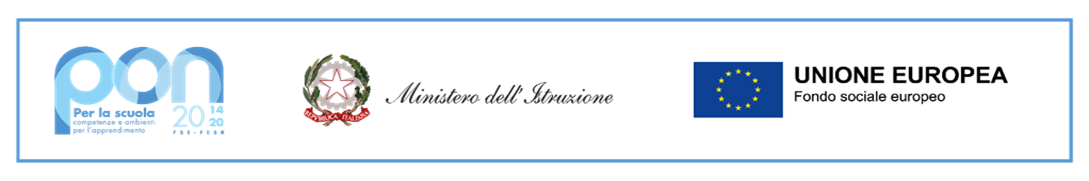 Al Dirigente ScolasticoI.I.S.S. E. Majorana di GelaOggetto: Candidatura Progetto 10.2.2A–FDRPOC-SI–2022–416 - “Vivere la scuola” -  CUP G34C22000680006Il/la sottoscritto/a ___________________________________ nato/a  a_______________________________________il ________________, tel. ____________________, e-mail_________________________________________________Codice Fiscale ________________________________ residente in __________________________________________ In servizio in qualità di  __________________________________________________presso codesto Istituto.CHIEDEAlla S.V. di essere nominato in qualità di:Assistente Amministrativo Collaboratore Scolastico Quale supporto all’attività progettuale nell’ambito del Progetto 10.2.2A–FDRPOC-SI–2022–416 - “Vivere la scuola” -  CUP G34C22000680006Il/la  sottoscritto/a, in caso di nomina, dichiara :Di impegnarsi a  svolgere l’incarico secondo le direttive del DS e DSGA  e secondo il calendario approntato dalla dirigenza dell’istituto.Di impegnarsi a collaborare con il Referente alla valutazione , con gli Esperti, i Tutors e ogni altra figura coinvolta a vario titolo nella realizzazione del Progetto;Di firmare la propria presenza in entrata e in uscita sul registro appositamente predisposto;Di accettare il compenso onnicomprensivo di ritenute e oneri  fiscali secondo il costo orario inerente al proprio profilo di appartenenza previsto dal CCNL Comparto  Scuola.Di autorizzare  il trattamento dei dati personali, ivi compresi  quelli sensibili, ai sensi e per gli effetti del decreto legge 196/2003 per le finalità di cui alla presente domanda di disponibilità.Si allega alla presente istanza di ammissione/partecipazione:CV redatto secondo il formato Europeo sottoscritto, datato e autocertificato ai sensi del DPR445/2000;Fotocopia del documento di identità in corso di validitàConsenso al trattamento dei datiIo sottoscritto, preso atto dell’informativa sul trattamento dei dati personali ai sensi dell’art.13 del d.lgs.196/2003 e ss.mm.ii, acconsento al trattamento dei dati personali che mi riguardano, funzionali agli scopi per i quali il trattamento è posto in essere e alla comunicazione degli stessi dati, alle categorie di soggetti indicati nella predetta normativa.Firma del richiedente